CUENTOS DE LOS FONEMAS LA U U: La mula Pirula.La mula Pirula busca una bufanda y se la pone al cuello. Afuera hace mucho frío.La  mula Pirula va a casa de su abuela. – U, u, u… ¿Puedo ir contigo? – le dice el búho. – Bueno, de acuerdo – dice la mula Pirula.La mula y el búho cruzan un puente. - Tu, tu, tu.. ¿Puedo ir vosotros? – dice la cacatúa. – Bueno, de acuerdo – dice la mula Pirula.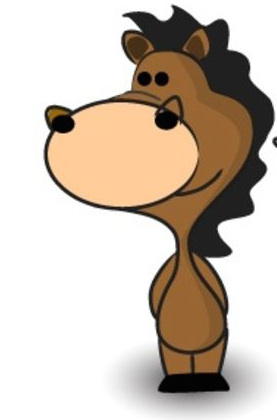 La mula, el búho y la cacatúa suben una cuesta.- Cu, cu, cu… ¿Puedo ir con vosotros? – dice el cuervo. – Bueno, de acuerdo.  - dice la mula Pirula.La mula, el búho, la cacatúa y el cuervo llegan a casa de la abuela y llaman a la puerta. – Entrad – dice la abuela – os he preparado buñuelos.- Mu, mu, mu… ¡Me gustan mucho los buñuelos! – dice la mula Pirula.- Sí, están muy buenos! – dice el búho, la cacatúa y el cuervo.Y ahora os leeré un cuento – dice la abuela. -¡bueno, de acuerdo! Dicen los cuatro. Y escuchan a la abuela con mucho silencio.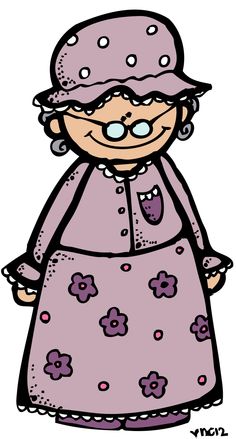 